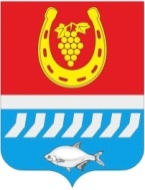 АДМИНИСТРАЦИЯ ЦИМЛЯНСКОГО РАЙОНАПОСТАНОВЛЕНИЕ__.11.2020                                           № ___                                  г. ЦимлянскО внесении изменений в постановлениеАдминистрации Цимлянского района  от 29.12.2017 № 842 «О представлении сведений о доходах, расходах, об имуществе и обязательствах имущественного характера»В связи с изменением штатного расписания Администрации Цимлянского района, Администрация Цимлянского района ПОСТАНОВЛЯЕТ:	1. Внести в приложение № 1 к постановлению Администрации Цимлянского района от 29.12.2017 № 842 «О предоставлении сведений о доходах, расходах, об имуществе и обязательствах имущественного характера» следующие изменения:	1.1.Вывести из Перечня должностей, при назначении и замещении которых, граждане обязаны представлять сведения о своих доходах, расходах, об имуществе и обязательствах имущественного характера, а так же сведения о доходах, расходах, об имуществе и обязательствах имущественного характера своих супруги (супруга) и несовершеннолетних детей, должность муниципальной службы в Администрации Цимлянского района - главный специалист, архитектор сектора архитектуры и градостроительства.	1.2. Ввести вПеречень должностей, при назначении и замещении которых, граждане обязаны представлять сведения о своих доходах, расходах, об имуществе и обязательствах имущественного характера, а так же сведения о доходах, расходах, об имуществе и обязательствах имущественного характера своих супруги (супруга) и несовершеннолетних детей, должность муниципальной службы в Администрации Цимлянского района - заведующий сектором - архитектор сектора архитектуры и градостроительства Администрации Цимлянского района.2. Контроль за выполнением постановления возложить на управляющего делами Администрации Цимлянского района.Глава АдминистрацииЦимлянского района                                                                      В.В. СветличныйПостановление вносит ведущий специалист попротиводействию коррупции